                                                                                                 LITERATURE REVIEW TEMPLATE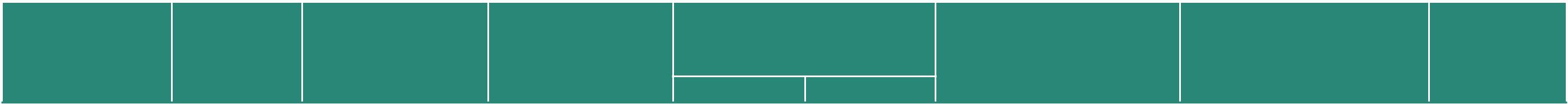 ExampleContext:AudiencesAudiencesFactors influencing behavior:StudyContext:AudiencesAudiencesCurrent Knowledge,Individual/Family/CommunicationStudyAudiencesAudiencesCurrent Knowledge,Individual/Family/CommunicationSourceStudyProblem Scope/ SizeSocial, Political, Eco-AudiencesAudiencesCurrent Knowledge,Individual/Family/CommunicationSourcePopulationProblem Scope/ SizeSocial, Political, Eco-Attitude, Beliefs, BehaviorsCommunity/Society/ChannelsPopulationnomic, HealthAttitude, Beliefs, BehaviorsCommunity/Society/Channelsnomic, HealthAffectedInfluentialHealth SystemAffectedInfluentialHealth SystemAffectedInfluentialInayati et al., 2012Mothers of childrenSuboptimal feeding practicesUpdated EBF policyPregnant womenChild’s paternalMost believe food should be added at 1-46-60 monthswidespread.inadequately disseminated.Mothers of infants &grandmothermonths. Formula perceived as moreyoung childrenPartners of pregnantnutrition. Most breastfed at least 4Other caregiverswomenmonths.Traditional beliefs of mothers and paternalIPCgrandmothers. Perception of insufficientbreast milk production. Perception thatprolonged breastfeeding interferes withgrowth. Early feeding practices influencelater practices